Madrid, 7 de abril de 2022 Arval España supera las 200.000 unidades en su flota financiada Arval España refuerza el liderato del mercado del Renting en nuestro país y ha superado las 200.000 unidades en su flota financiada, un extraordinario logro fruto de la satisfacción de nuestros clientes en la calidad del servicio y en los mas de 25 años de presencia en nuestro país. El crecimiento de esta flota ha sido constante a lo largo de más de dos décadas y se ha incrementado notablemente en los últimos cinco años, en los que se ha duplicado desde las 100.000 unidades alcanzadas en 2017. Más del 50% de estos vehículos pertenecen a la flota retail, un éxito conseguido gracias a la alianza alcanzada con CaixaBank en 2010, el desarrollo de los acuerdos de marca blanca con algunos de los fabricantes de referencia en el mercado español, como son Kia, Hyundai o Volvo, entre otras; y la apuesta tambien, por nuestros canales directos. España es el país líder en este tipo de flota entre todas las delegaciones del Grupo Arval.A la vanguardia de la sostenibilidadEn Arval somos conscientes de nuestra responsabilidad en la lucha contra el cambio climático y por la calidad del aire de las ciudades. Animamos y apoyamos a nuestros clientes a diseñar soluciones de movilidad avanzadas y sostenibles. A través de Arval Consulting les apoyamos en la transición energética de sus flotas hacia la electrificación y colaboramos con ellos para integrar sus objetivos de RSC y de reducción de la huella de carbono en su estrategia de flotas.Nuestra flota demuestra el éxito del trabajo junto a nuestros clientes y el papel de Arval como impulsor de la electrificación y de la movilidad sostenible en España: el 18% de la flota tiene etiqueta ECO de la DGT (más de 37.000 vehículos); y el 8%, etiqueta 0 emisiones (más de 16.000 vehículos). Esta tendencia hacia la electrificación se está acelerando y en 2021 el 23% de las entregas de Arval fueron coches eléctricos (EV), híbridos (HEV) o híbridos enchufables (PHEV); unos datos que se han consolidado en el primer trimestre de 2022. La flota sostenible de Arval contribuye a reducir las emisiones de CO2 por partida doble: por el CO2 que dejan de emitir esos vehículos y por el proyecto de biodiversidad por el que Arval planta un árbol por cada vehículo electrificado* que se sume a su flota. En 2021 plantamos 12.369 árboles en España, correspondientes al número de vehículos electrificados que sumamos a nuestra flota en 2021.* Arval considera un vehículo eléctrificado a un EV, HEV o PHEV, no a un MHEV. Evolución de la Flota de Arval EspañaArval está comprometida con la sociedad y el medioambiente. Somos conscientes de nuestro liderazgo e influencia para reducir el impacto medioambiental de la movilidad; y nuestra responsabilidad social corporativa también abarca áreas sociales, cívicas y económicas.Sobre ARVAL:Arval está especializada en renting de vehículos de servicio completo y en nuevas soluciones de movilidad, y cuenta con 1,5 millones de vehículos financiados en todo el mundo a diciembre de 2021. Cada día, más de 7.500 empleados de Arval en 30 países, proporcionan soluciones de movilidad flexibles, fáciles y sostenibles a todos sus clientes, empresas (internacionales, grandes, medianas y pequeñas), clientes retail y particulares. Arval es miembro fundador de Element-Arval Global Alliance, líder mundial en la industria de la gestión de flotas, con más de 3 millones de vehículos en 53 países. Arval se fundó en 1989 y es una compañía del Grupo BNP Paribas..Dentro del Grupo, Arval pertenece a la división de Commercial, Personal Banking & Services.. www.arval.comEn España, está presente desde el año 1996 y cuenta con más de 840 empleados. La cifra de vehículos financiados actualmente en España, es superior a 195.000 unidades (diciembre 2021) lo que la convierte en el primer operador nacional. La compañía en España cuenta con las certificaciones ISO 14001 e ISO 39001. www.arval.es   						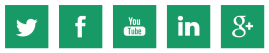 Clara Albertí - clara.alberti@arval.es -  +34 662 667 539 Sara Morán – sara.moran@arval.es - +34 911 112 421Sobre BNP Paribas:BNP Paribas es un banco líder en Europa de dimensión internacional. Está presente en 71 países con aproximadamente 199.000 profesionales, de los cuales 151.000 se encuentran en Europa. El Grupo mantiene posiciones clave en sus tres grandes áreas de actividad: Domestic Markets e International Financial Services (cuya red de banca minorista y servicios financieros forma parte de Retail Banking & Services), así como Corporate & Institutional Banking, que ofrece servicios a clientes corporativos e institucionales. El Grupo acompaña a sus clientes (particulares, empresarios, PYMEs, grandes empresas e instituciones) para ayudarles a realizar sus proyectos prestándoles servicios de financiación, inversión, ahorro y aseguramiento. En Europa, el Grupo tiene cuatro mercados domésticos (Bélgica, Francia, Italia y Luxemburgo) y BNP Paribas Personal Finance es número uno en crédito al consumo. BNP Paribas desarrolla su modelo integrado de banca minorista en los países de la cuenca mediterránea, Turquía, Europa del Este y dispone de una importante red en la costa oeste de EE.UU. Tanto en sus actividades de Corporate & Institutional Banking como International Financial Services, BNP Paribas ocupa posiciones de liderazgo en Europa, tiene una gran presencia en América y una red sólida y con fuerte crecimiento en la región de Asia-Pacífico. www.bnpparibas.esAñoUnidades199733819981.25519992.54020005.628200110.949200216.258200322.194200427.662200533.729200639.259200744.754200848.110200947.103201080.019201180.528201272.379201367.850201470.120201581.892201688.9772017102.5272018121.9372019144.7222020167.0732021195.000